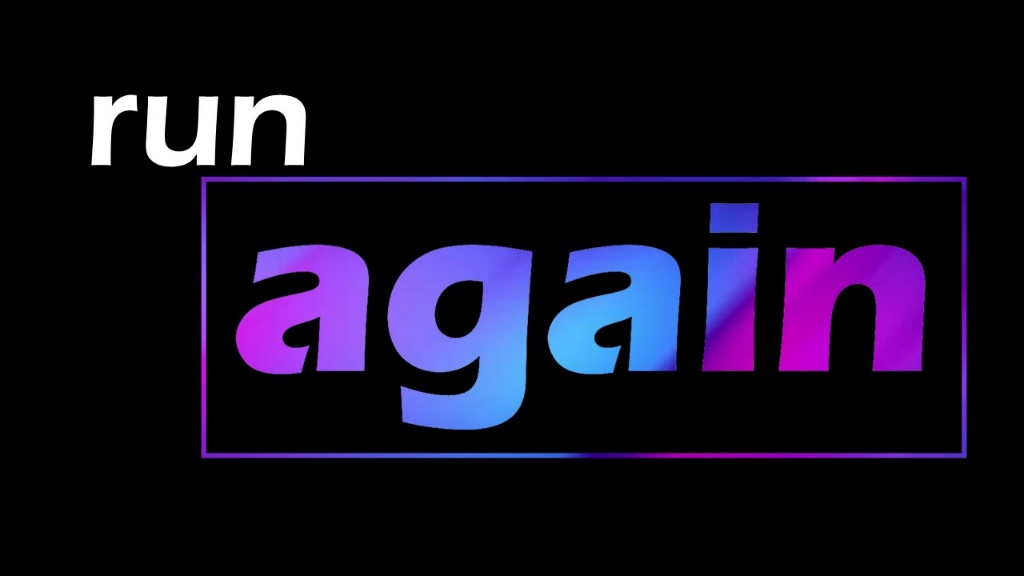 November 17, 2021Pastor Joseph Britain“And it shall be in the last days,” God says, “that I will pour out My Spirit on all mankind; and your sons and your daughters will prophesy, and your young men will see visions, and your old men will dream dreams” - Acts 2:17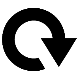 Run with __________________Then the Lord answered me and said, “Write down the vision and inscribe it clearly on tablets, so that one who reads it may run. For the vision is yet for the appointed time; It hurries toward the goal and it will not fail. Though it delays, wait for it; for it will certainly come, it will not delay long. - Hab 2:2-3You can’t run looking ____________________No, dear brothers and sisters, I have not achieved it, but I focus on this one thing: Forgetting the past and looking forward to what lies ahead, I press on to reach the end of the race and receive the heavenly prize for which God, through Christ Jesus, is calling us. - Php 3:13-14 NLTDo not call to mind the former things, or consider things of the past. Behold, I am going to do something new, now it will spring up; Will you not be aware of it? I will even make a roadway in the wilderness, rivers in the desert. - Is 43:18-19You will still be eating last year’s harvest when you will have to move it out to make room for the new. - Lev 26:10 NIVTherefore, since we are surrounded by such a huge crowd of witnesses to the life of faith, let us strip off every weight that slows us down, especially the sin that so easily trips us up. And let us run with endurance the race God has set before us. We do this by keeping our eyes on Jesus, the champion who initiates and perfects our faith. - Heb 12:1-2aIs it a __________ . . . or a ____________________?Our present sufferings are not worth comparing with the glory that will be revealed in us - Rom 8:18bNovember 17, 2021Pastor Joseph Britain“And it shall be in the last days,” God says, “that I will pour out My Spirit on all mankind; and your sons and your daughters will prophesy, and your young men will see visions, and your old men will dream dreams” - Acts 2:17Run with __________________Then the Lord answered me and said, “Write down the vision and inscribe it clearly on tablets, so that one who reads it may run. For the vision is yet for the appointed time; It hurries toward the goal and it will not fail. Though it delays, wait for it; for it will certainly come, it will not delay long. - Hab 2:2-3You can’t run looking ____________________No, dear brothers and sisters, I have not achieved it, but I focus on this one thing: Forgetting the past and looking forward to what lies ahead, I press on to reach the end of the race and receive the heavenly prize for which God, through Christ Jesus, is calling us. - Php 3:13-14 NLTDo not call to mind the former things, or consider things of the past. Behold, I am going to do something new, now it will spring up; Will you not be aware of it? I will even make a roadway in the wilderness, rivers in the desert. - Is 43:18-19You will still be eating last year’s harvest when you will have to move it out to make room for the new. - Lev 26:10 NIVTherefore, since we are surrounded by such a huge crowd of witnesses to the life of faith, let us strip off every weight that slows us down, especially the sin that so easily trips us up. And let us run with endurance the race God has set before us. We do this by keeping our eyes on Jesus, the champion who initiates and perfects our faith. - Heb 12:1-2aIs it a __________ . . . or a ____________________?Our present sufferings are not worth comparing with the glory that will be revealed in us - Rom 8:18b